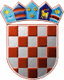 REPUBLIKA HRVATSKAOPĆINSKO IZBORNO POVJERENSTVOOPĆINE POSEDARJEKLASA:URBROJ:Posedarje,        Na osnovi članka 86. Zakona o lokalnim izborima ("Narodne novine", broj 144/12 i 121/16, u daljnjem tekstu: Zakon), nakon provedenih lokalnih izbora 21. svibnja 2017., Općinsko izborno povjerenstvo Općine Posedarje utvrdilo je i objavljujeREZULTATE IZBORA ZAČLANOVE OPĆINSKOG VIJEĆAOPĆINE POSEDARJENositelj liste: IVICA ZURAKNositelj liste: IVICA KLANAC, sin IVENositelj liste: IVICA KLANAC, sin DRAGUTINANositelj liste: IVICA ZURAKNositelj liste: IVICA KLANAC, sin IVENositelj liste: IVICA KLANAC, sin DRAGUTINAdobila je 7  mjesta te su s te liste izabrani:dobila je 5  mjesta te su s te liste izabrani:dobila je 1  mjesto te je s te liste izabran:PREDSJEDNIKOPĆINSKOG IZBORNOG POVJERENSTVAOPĆINE POSEDARJEANTE BAČIĆ______________________________I.Od ukupno 3.308 birača upisanih u popis birača, glasovalo je 1.751 birača, odnosno 52,93%, od čega je prema glasačkim listićima glasovalo 1.751 birača, odnosno 52,93%. Važećih listića bilo je 1.689, odnosno 96,46%. Nevažećih je bilo 62 listića, odnosno 3,54%.Od ukupno 3.308 birača upisanih u popis birača, glasovalo je 1.751 birača, odnosno 52,93%, od čega je prema glasačkim listićima glasovalo 1.751 birača, odnosno 52,93%. Važećih listića bilo je 1.689, odnosno 96,46%. Nevažećih je bilo 62 listića, odnosno 3,54%.II.Pojedine kandidacijske liste dobile su sljedeći broj glasova:1.2.3.III.Na osnovi članka 84. stavka 1. Zakona, kandidacijske liste koje sudjeluju u diobi mjesta u općinskom vijeću su:Na osnovi članka 84. stavka 1. Zakona, kandidacijske liste koje sudjeluju u diobi mjesta u općinskom vijeću su:1.HRVATSKA DEMOKRATSKA ZAJEDNICA - HDZ2.KANDIDACIJSKA LISTA GRUPE BIRAČA3.MODERNA DEMOKRATSKA SNAGA - MODESIV.Na osnovi članka 84. stavka 2. i članka 85. Zakona, utvrđuje se da su pojedine kandidacijske liste dobile sljedeći broj mjesta u općinskom vijeću:Na osnovi članka 84. stavka 2. i članka 85. Zakona, utvrđuje se da su pojedine kandidacijske liste dobile sljedeći broj mjesta u općinskom vijeću:1.HRVATSKA DEMOKRATSKA ZAJEDNICA - HDZ1.IVICA ZURAK2.IVICA PREDOVAN3.MARIN GALIĆ4.JOSIP BERTOVIĆ5.JOSIP RONČEVIĆ6.LINDA ŠALINA7.MATE LERGA2.KANDIDACIJSKA LISTA GRUPE BIRAČA1.IVICA KLANAC, sin IVE2.MARKO BRALA3.LUKA BREULJ4.IVAN KLANAC5.DRAŽEN DEŽMALJ3.MODERNA DEMOKRATSKA SNAGA - MODES1.IVICA KLANAC, sin DRAGUTINA